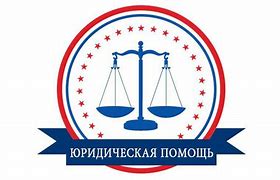 Порядок оказания бесплатной юридической помощиБесплатная юридическая помощь в рамках государственной системы бесплатной юридической помощи оказывается гражданину, обратившемуся за такой помощью. (ФЗ № 324 от 21.11.2011г. «О бесплатной юридической помощи в РФ»).  КАТЕГОРИИ ГРАЖДАН, которые могут получать БЕСПЛАТНУЮ ЮРИДИЧЕСКУЮ ПОМОЩЬСтатьей 20 Федеральный закон «О бесплатной юридической помощи …» № 324-ФЗ устанавливает четкий перечень категорий лиц, которым может быть оказана бесплатная юридическая помощь.  1) граждане, среднедушевой доход семей которых ниже величины прожиточного минимума, установленного в Тамбовской области, либо одиноко проживающие граждане, доходы которых ниже величины прожиточного минимума (малоимущие граждане);2) инвалиды I и II группы;3) ветераны Великой Отечественной войны, Герои Российской Федерации, Герои Советского Союза, Герои Социалистического Труда, Герои Труда Российской Федерации;4) дети-инвалиды, дети-сироты, дети, оставшиеся без попечения родителей, лица из числа детей сирот и детей, оставшихся без попечения родителей, а также их законные представители и представители, если они обращаются за оказанием бесплатной юридической помощи по вопросам, связанным с обеспечением и защитой прав и законных интересов таких детей;5) лица, желающие принять на воспитание в свою семью ребенка, оставшегося без попечения родителей, если они обращаются за оказанием бесплатной юридической помощи по вопросам, связанным с устройством ребенка на воспитание в семью;6) усыновители, если они обращаются за оказанием бесплатной юридической помощи по вопросам, связанным с обеспечением и защитой прав и законных интересов усыновленных детей;7) граждане, имеющие право на бесплатную юридическую помощь в соответствии с Федеральным законом от 02 августа 1995 года № 122-ФЗ "О социальном обслуживании граждан пожилого возраста и инвалидов" (граждане пожилого возраста (женщины старше 55 лет, мужчины старше 60 лет) и инвалиды (в том числе дети-инвалиды), проживающие в стационарных учреждениях социального обслуживания);8) несовершеннолетние, содержащиеся в учреждениях системы профилактики безнадзорности и правонарушений несовершеннолетних, и несовершеннолетние, отбывающие наказание в местах лишения свободы, а также их законные представители и представители, если они обращаются за оказанием бесплатной юридической помощи по вопросам, связанным с обеспечением и защитой прав и законных интересов таких несовершеннолетних (за исключением вопросов, связанных с оказанием юридической помощи в уголовном судопроизводстве);9) граждане, имеющие право на бесплатную юридическую помощь в соответствии с Законом Российской Федерации от 02 июля 1992 года № 3185-I "О психиатрической помощи и гарантиях прав граждан при ее оказании";10) граждане, признанные судом недееспособными, а также их законные представители, если они обращаются за оказанием бесплатной юридической помощи по вопросам, связанным с обеспечением и защитой прав и законных интересов таких граждан;11) граждане, пострадавшие в результате чрезвычайной ситуации:а) супруг (супруга), состоявший (состоявшая) в зарегистрированном браке с погибшим (умершим) на день гибели (смерти) в результате чрезвычайной ситуации;б) дети погибшего (умершего) в результате чрезвычайной ситуации;в) родители погибшего (умершего) в результате чрезвычайной ситуации;г) лица, находившиеся на полном содержании погибшего (умершего) в результате чрезвычайной ситуации или получавшие от него помощь, которая была для них постоянным и основным источником средств к существованию, а также иные лица, признанные иждивенцами в порядке, установленном законодательством Российской Федерации;д) граждане, здоровью которых причинен вред в результате чрезвычайной ситуациии;е) граждане, лишившиеся жилого помещения либо утратившие полностью или частично иное имущество либо документы в результате чрезвычайной ситуации.Кроме выше перечисленных категорий право на получение бесплатной юридической помощи в экстренных случаях имеют граждане, оказавшиеся в трудной жизненной ситуации  (постановление администрации области от 26.04.2013 № 434 "О реализации отдельных положений Закона Тамбовской области "Об организации оказания бесплатной юридической помощи отдельным категориям граждан в Тамбовской области").Документы, необходимые для получения бесплатной юридической помощи.заявление об оказании бесплатной юридической помощи;паспорт гражданина Российской Федерации или иной документ, удостоверяющий личность гражданина Российской Федерации и подтверждающий факт его проживания на территории Тамбовской области;документы, подтверждающие отнесение гражданина к одной из категорий, имеющих право на получение бесплатной юридической помощи, к таким документам относятся:                                                         а) для малоимущих граждан - справка государственного учреждения социального обслуживания по месту жительства либо месту пребывания семьи (одиноко проживающего гражданина) о величине среднедушевого дохода семьи (одиноко проживающего гражданина), полученного за три последних календарных месяца, предшествующих месяцу обращения;б) для инвалидов I, II групп, а также для детей-инвалидов и их представителей - справка об установлении инвалидности, выдаваемая федеральным государственным учреждением медико-социальной экспертизы;в) для ветеранов Великой Отечественной войны, Героев Российской Федерации, Героев Советского Союза, Героев Социалистического Труда удостоверение ветерана Великой Отечественной войны, Героя Российской Федерации, Героя Советского Союза, Героя Социалистического Труда;г) для детей-сирот, детей, оставшихся без попечения родителей, а также их законных представителей и представителей - документы, подтверждающие статус детей-сирот, детей, оставшихся без попечения родителей;д) для граждан пожилого возраста и инвалидов, проживающих в стационарных учреждениях социального обслуживания - справка о пребывании гражданина в стационарном учреждении социального обслуживания;е) для несовершеннолетних, содержащихся в учреждениях системы профилактики безнадзорности и правонарушений несовершеннолетних, и несовершеннолетних, отбывающих наказание в местах лишения свободы, а также их законных представителей и представителей - справка администрации учреждения системы профилактики безнадзорности и правонарушений несовершеннолетних либо учреждения, исполняющего уголовное наказание в виде лишения свободы, подтверждающая нахождение несовершеннолетнего в соответствующем учреждении;ж) для граждан, имеющих право на бесплатную юридическую помощь в соответствии с Законом Российской Федерации "О психиатрической помощи и гарантиях прав граждан при ее оказании" - документы, подтверждающие статус лиц, имеющих право на бесплатную юридическую помощь в соответствии с Законом Российской Федерации "О психиатрической помощи и гарантиях прав граждан при ее оказании";з) для граждан, признанных судом недееспособными, а также их законных представителей - копия решения суда о признании гражданина недееспособным;документы, подтверждающие полномочия представителя гражданина, имеющего право на оказание юридической помощи (в случае обращения гражданина, имеющего право на получение бесплатной юридической помощи, через представителя).Копии документов должны быть заверены в соответствии с законодательством Российской Федерации или представлены с предъявлением подлинников документов.Бесплатная юридическая помощь оказывается гражданину непосредственно после представления им в государственное юридическое бюро Тамбовской области документов, подтверждающих отнесение гражданина к одной из категорий, имеющих право на получение бесплатной юридической помощи.В случае невозможности незамедлительного оказания бесплатной юридической помощи назначается срок, в течение которого должен быть осуществлен прием гражданина, при этом указанный срок не может превышать трех рабочих дней со дня представления гражданином выше перечисленных документов.КонтактыТОГКУ «Государственное юридическое бюро Тамбовской области»Находится по адресу: г.Тамбов, ул.Советская, д.118, каб.207, 208, 238(время приема: 8:30 - 17:30, перерыв с 12:30 до 13:30).Кроме того для работы юрисконсультов ТОГКУ «Госюрбюро» в ТОГКУ МФЦг.Тамбов, ул. М.Горького, 20 (перекрёсток улиц М.Горького и К.Маркса) выделено рабочее место – окно № 35время приема: 8:00-16:00, перерыв с 12:00 - 13:00; в субботу время приема: 8:00-13:00, без перерыва.Контактный телефон: 8 (4752) 72-03-17Прием граждан в г. Тамбове осуществляет: Коробов Сергей Александрович-юрисконсульт                                                                            Махно Елена Дмитриевна - ведущий юрисконсульт                                                                            Иванов Юрий Александрович - ведущий юрисконсультПрием граждан в г. Жердевке осуществляется по адресу:г. Жердевка, ул. Первомайская, д. 180 (Жердевское РМКУ "МФЦ", окно № 4)время приема: с 8:00 -16:00, перерыв с 13:00 до 14:00)Контактный телефон: 8 (47535) 5-18-04Прием ведет: Жабченко Владимир Васильевич – юрисконсультПрием граждан в г. Кирсанове осуществляется по адресу:г. Кирсанов, ул. Советская, д. 29 (Кирсановское МКУ "МФЦ", окно № 3) (показать на карте)время приема: 8:30 - 16:30, перерыв с 12:00 до 13:00; в субботу 8:30 - 13:30, без перерываКонтактный телефон: 8(47537) 3-26-58Прием ведет: Юрьев Алексей Владимирович – юрисконсультПрием граждан в г. Котовске осуществляется по адресу:г. Котовск, ул. Кирова, д. 5 (Котовское МКУ "МФЦ", окно № 12) (показать на карте)время приема: с 8:30 - 16:30, перерыв с 12:30 до 13:30; в субботу с 8:30 - 12:30, без перерываКонтактный телефон: 8(47541) 4-80-20Прием ведет: Назарова Анна Сергеевна - юрисконсультПрием граждан в г. Мичуринске осуществляется по адресу:1) ул. Революционная, дом 52, кабинет № 2(время приема 8:30 -17:30, перерыв с 12:30 до 13:30).Контактный телефон: 8 (47545) 5-16-36;2) филиал ТОГКУ "МФЦ", Первомайский участок, дом 7 А время приема 8:00-16:00, перерыв с 12:00 до 13:00, в субботу с 8:00 - 13:00, без перерыва.Контактный телефон: 8 (47545) 9-40-83.Прием ведет: Грибановский Сергей Александрович – юрисконсультПрием граждан в г. Моршанске осуществляется по адресу:г. Моршанск, ул. Лотикова, д. 90время приема: 8:30 - 17:30, перерыв с 12:30 до 13:30Контактный телефон:  8(953)702-51-05Прием ведет: Клечкин Сергей Васильевич – юрисконсультПрием граждан в г. Рассказово осуществляется по адресу:г. Рассказово, ул. Октябрьская, д. 1А (МКУ "Рассказовский МФЦ", окно № 7) (показать на карте)время приема: с 8:30 -17:30, перерыв с 13:00 до 14:00)Контактный телефон: 8 (47531) 3-32-28Прием ведет: Кунакова Елена Владимировна - юрисконсультПрием граждан в г. Уварово осуществляется по адресу:г. Уварово, 4 мкр, д. 31, помещение № 1 "А" (Уваровское МКУ "МФЦ", окно № 8) (показать на карте)время приема: с 08:30 - 17:30, перерыв с 12:30 до 13:30; в субботу с 08:30 - 14:00, без перерываКонтактный телефон: 8 (47558) 4-22-10Прием ведет: Попова Татьяна Васильевна – юрисконсультПрием граждан в г. Рассказово осуществляется по адресу:г. Рассказово, ул. Октябрьская, д. 1А (МКУ "Рассказовский МФЦ", окно № 7) (показать на карте)время приема: с 8:30 -17:30, перерыв с 13:00 до 14:00)Контактный телефон: 8 (47531) 3-32-28Прием ведет: Кунакова Елена Владимировна – юрисконсульт.Консультацию о порядке и видах оказываемых юридических услуг можно получить по телефонам: 79-08-48, 72-03-17 или на сайте www. gub.tmbreg.ru